Data Analysis: Scheduled/Unscheduled Care Comparison - August 2017 Reporting 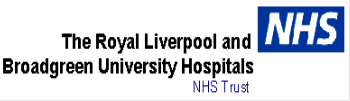 Optimisation of intravenous fluid prescribing: framework for changing practice through education and auditsComparative Summary of Unscheduled/Scheduled CareRESULT SUMMARY Unscheduled CareWeekend									 WeekdayScheduled CareWeekend									 WeekdayInappropriate Maintenance i.v. fluids prescribedInappropriate Replacement i.v. fluids prescribedInappropriate Resuscitation i.v. fluids prescribedPatient demographicsPatient demographicsPatient demographicsPatient demographicsIV fluid planIV fluid planIV fluid planIV fluid planIV fluid planIV fluid planIV fluid planIV fluids prescribedIV fluids prescribedIV fluids prescribedAppropriate type of fluid received?Appropriate type of fluid received?Appropriate type of fluid received?DivisionSpecialtyWardDay of IV fluid prescribed (weekend/weekday)  Patient cohort (n=?)Documentation on PENS (to prescribe i.v. fluids)?Fluid status documented on PENS?Weight recorded on PENS in last 7 days?Has fluid balance been recorded in the last 24 hours? (P=Partial)Has fluid balance been recorded in the last 24 hours? (P=Partial)UE result available in last 24 hours?Documentation of type of fluid to be prescribed?Indication for fluid prescribed recorded on PENS?Volume of Fluid recorded?Duration recordedIV potassium prescribed?MaintenanceReplacementResuscitationUnscheduled CareClinical Gerontology2B / 2Y ASUWday475%100%50%Y 50%Y 50%50%25%100%100%100%50%100%N/aN/aUnscheduled CareClinical Gerontology2B / 2Y ASUWend560%60%40%Y60%20%20%100%100%100%60%75%N/a100%Unscheduled CareClinical Gerontology2B / 2Y ASUWend560%60%40%P20%20%20%100%100%100%60%75%N/a100%Scheduled CareUnplanned Surgical Admissions2X ESAUWday2100%100%50%Y 100%Y 100%100%50%100%100%100%0%0%100%N/aScheduled CareUnplanned Surgical Admissions2X ESAUWend2100%100%0%P 100%P 100%100%0%100%100%67%0%100%N/aN/aScheduled CareCardiology3AWday0Scheduled CareCardiology3AWend1100%100%100%P 100%P 100%100%100%100%100%100%100%N/a100%N/aPatient demographicsPatient demographicsPatient demographicsPatient demographicsIV fluid planIV fluid planIV fluid planIV fluid planIV fluid planIV fluid planIV fluid planIV fluids prescribedIV fluids prescribedIV fluids prescribedAppropriate type of fluid received?Appropriate type of fluid received?Appropriate type of fluid received?DivisionSpecialtyWardDay of IV fluid prescribed (weekend/weekday)  Patient cohort (n=?)Documentation on PENS (to prescribe i.v. fluids)?Fluid status documented on PENS?Weight recorded on PENS in last 7 days?Has fluid balance been recorded in the last 24 hours? (P=Partial)Has fluid balance been recorded in the last 24 hours? (P=Partial)UE result available in last 24 hours?Documentation of type of fluid to be prescribed?Indication for fluid prescribed recorded on PENS?Volume of Fluid recorded?Duration recordedIV potassium prescribed?MaintenanceReplacementResuscitationUnscheduled CareInfectious Diseases3X / 3YWday475%75%75%Y50%100%0%100%100%100%100%100%100%100%Unscheduled CareInfectious Diseases3X / 3YWday475%75%75%P50%100%0%100%100%100%100%100%100%100%Unscheduled CareInfectious Diseases3X / 3YWend667%88%33%Y33%100%33%88%100%100%50%100%0%100%Unscheduled CareInfectious Diseases3X / 3YWend667%88%33%P50%100%33%88%100%100%50%100%0%100%Scheduled CareTrauma & Orthopaedics4A / 4BWday1100%100%0%Y 100%Y 100%100%0%100%100%0%0%N/a100%N/aScheduled CareTrauma & Orthopaedics4A / 4BWend0100%0%0%Y 100%Y 100%50%0%100%100%100%0%0%N/aN/aScheduled CareGeneral Surgery5A / 5BWday450%50%100%Y 100%Y 100%100%75%100%100%100%0%100%50%100%Scheduled CareGeneral Surgery5A / 5BWend850%63%100%Y 100%Y 100%88%38%100%100%100%75%86%0%N/aScheduled CareGastroenterology & Hepatology5X / 5YWday333%0%33%Y33%100%0%100%100%0%100%50%50%N/aScheduled CareGastroenterology & Hepatology5X / 5YWday333%0%33%P33%100%0%100%100%0%100%50%50%N/aScheduled CareGastroenterology & Hepatology5X / 5YWend2100%0%100%Y 100%Y 100%100%50%100%100%0%100%N/a100%N/aPatient demographicsPatient demographicsPatient demographicsPatient demographicsIV fluid planIV fluid planIV fluid planIV fluid planIV fluid planIV fluid planIV fluid planIV fluids prescribedIV fluids prescribedIV fluids prescribedAppropriate type of fluid received?Appropriate type of fluid received?Appropriate type of fluid received?DivisionSpecialtyWardDay of IV fluid prescribed (weekend/weekday)  Patient cohort (n=?)Documentation on PENS (to prescribe i.v. fluids)?Fluid status documented on PENS?Weight recorded on PENS in last 7 days?Has fluid balance been recorded in the last 24 hours? (P=Partial)Has fluid balance been recorded in the last 24 hours? (P=Partial)UE result available in last 24 hours?Documentation of type of fluid to be prescribed?Indication for fluid prescribed recorded on PENS?Volume of Fluid recorded?Duration recordedIV potassium prescribed?MaintenanceReplacementResuscitationUnscheduled CareRespiratory6XWday1164%27%64%Y 91%Y 91%55%27%91%100%100%9%60%100%100%Unscheduled CareRespiratory6XWend367%67%100%Y33%67%0%100%100%100%67%0%0%100%Unscheduled CareRespiratory6XWend367%67%100%P66%67%0%100%100%100%67%0%0%100%Unscheduled CareDiabetes & Endocrinology7A / 7BWday771%14%29%Y0%86%29%100%100%100%29%57%0%N/aUnscheduled CareDiabetes & Endocrinology7A / 7BWday771%14%29%P86%86%29%100%100%100%29%57%0%N/aUnscheduled CareDiabetes & Endocrinology7A / 7BWend4100%50%50%Y50%100%25%100%100%100%0%0%0%100%Unscheduled CareDiabetes & Endocrinology7A / 7BWend4100%50%50%P25%100%25%100%100%100%0%0%0%100%Unscheduled CareHaemato-Oncology7X / 7YWday650%33%83%Y 33%Y 33%100%17%100%100%100%33%100%100%100%Unscheduled CareHaemato-Oncology7X / 7YWday7100%29%100%Y 86%Y 86%100%0%100%100%100%71%100%100%100%Scheduled CareVascular Surgery8AWday667%67%67%Y50%100%17%100%100%100%17%100%67%100%Scheduled CareVascular Surgery8AWday667%67%67%P50%100%17%100%100%100%17%100%67%100%Scheduled CareVascular Surgery8AWend560%40%100%Y60%80%20%100%100%80%0%100%100%100%Scheduled CareVascular Surgery8AWend560%40%100%P40%80%20%100%100%80%0%100%100%100%Patient demographicsPatient demographicsPatient demographicsPatient demographicsIV fluid planIV fluid planIV fluid planIV fluid planIV fluid planIV fluid planIV fluid planIV fluids prescribedIV fluids prescribedIV fluids prescribedAppropriate type of fluid received?Appropriate type of fluid received?Appropriate type of fluid received?DivisionSpecialtyWardDay of IV fluid prescribed (weekend/weekday)  Patient cohort (n=?)Documentation on PENS (to prescribe i.v. fluids)?Fluid status documented on PENS?Weight recorded on PENS in last 7 days?Has fluid balance been recorded in the last 24 hours? (P=Partial)Has fluid balance been recorded in the last 24 hours? (P=Partial)UE result available in last 24 hours?Documentation of type of fluid to be prescribed?Indication for fluid prescribed recorded on PENS?Volume of Fluid recorded?Duration recordedIV potassium prescribed?MaintenanceReplacementResuscitationUnscheduled CareGeneral Surgery8XWday1050%20%70%Y70%80%20%100%100%100%20%56%75%50%Unscheduled CareGeneral Surgery8XWday1050%20%70%P10%80%20%100%100%100%20%56%75%50%Unscheduled CareGeneral Surgery8XWend825%13%63%Y 88%Y 88%88%0%100%100%100%38%63%100%N/aUnscheduled CareGeneral Medicine9BWday1100%100%100%Y 100%Y 100%100%0%100%100%0%0%100% N/aN/aUnscheduled CareGeneral Medicine9BWend1100%100%0%0%0%100%0%100%100%0%100%N/a100%N/aUnscheduled CareClinical Pharmacology9XWday1100%0%100%Y 100%Y 100%100%0%100%100%100%0%N/aN/a100%Unscheduled CareClinical Pharmacology9XWend1100%100%100%P 100%P 100%100%100%100%100%100%100%N/a100%N/aScheduled CareBreast Unit9YWday450%50%50%Y75%75%0%100%100%100%0%67%N/a100%Scheduled CareBreast Unit9YWday450%50%50%P25%75%0%100%100%100%0%67%N/a100%Scheduled CareBreast Unit9YWend0Patient demographicsPatient demographicsPatient demographicsPatient demographicsIV fluid planIV fluid planIV fluid planIV fluid planIV fluid planIV fluid planIV fluid planIV fluids prescribedIV fluids prescribedIV fluids prescribedAppropriate type of fluid received?Appropriate type of fluid received?Appropriate type of fluid received?DivisionSpecialtyWardDay of IV fluid prescribed (weekend/weekday)  Patient cohort (n=?)Documentation on PENS (to prescribe i.v. fluids)?Fluid status documented on PENS?Weight recorded on PENS in last 7 days?Has fluid balance been recorded in the last 24 hours? (P=Partial)Has fluid balance been recorded in the last 24 hours? (P=Partial)UE result available in last 24 hours?Documentation of type of fluid to be prescribed?Indication for fluid prescribed recorded on PENS?Volume of Fluid recorded?Duration recordedIV potassium prescribed?MaintenanceReplacementResuscitationUnscheduled CareUrology8YWday20%0%50%Y 100%Y 100%50%0%100%100%100%0%100%N/a100%Unscheduled CareUrology8YWend20%0%100%Y50%50%0%100%100%100%0%100%N/a100%Unscheduled CareUrology8YWend20%0%100%P50%50%0%100%100%100%0%100%N/a100%Unscheduled CareAcute MedicineAMUWday2696%54%77%Y46%96%42%100%100%100%19%92%80%100%Unscheduled CareAcute MedicineAMUWday2696%54%77%P54%96%42%100%100%100%19%92%80%100%Unscheduled CareAcute MedicineAMUWend1788%35%65%Y88%100%6%100%100%100%0%44%83%67%Unscheduled CareAcute MedicineAMUWend1788%35%65%P12%100%6%100%100%100%0%44%83%67%Patient demographicsPatient demographicsPatient demographicsIV fluid planIV fluid planIV fluid planIV fluid planIV fluid planIV fluid planIV fluid planIV fluids prescribedIV fluids prescribedIV fluids prescribedAppropriate type of fluid received?Appropriate type of fluid received?Appropriate type of fluid received?Appropriate type of fluid received?DivisionDay of IV fluid prescribed (weekend/weekday)  Patient cohort (n=?)Documentation on PENS (to prescribe i.v. fluids)?Fluid status documented on PENS?Weight recorded on PENS in last 7 days?Has fluid balance been recorded in the last 24 hours? (P=Partial)Has fluid balance been recorded in the last 24 hours? (P=Partial)UE result available in last 24 hours?Documentation of type of fluid to be prescribed?Indication for fluid prescribed recorded on PENS?Volume of Fluid recorded?Duration recordedIV potassium prescribed?MaintenanceReplacementResuscitationUnscheduled CareWday6277%45%68%F53%84%29%100%100%95%48%82%78%100%Unscheduled CareWday6277%45%68%P35%84%29%100%100%95%48%82%78%100%Unscheduled CareWend4681%48%65%F65%87%11%100%100%94%33%57%67%91%Unscheduled CareWend4681%48%65%P24%87%11%100%100%94%33%57%67%91%Scheduled CareWday3057%43%63%F70%90%23%100%100%93%20%61%69%80%Scheduled CareWday3057%43%63%P20%90%23%100%100%93%20%61%69%80%Scheduled CareWend2458%46%79%F79%79%25%100%100%85%50%76%88%N/aScheduled CareWend2458%46%79%P17%79%25%100%100%85%50%76%88%N/aDivisionWardSpecialtyDateFluid typeVolume DurationScheduled Care2X ESAUUnplanned SurgicalWeekdayHartmann3lOver 6hr and 8hrScheduled Care5bGeneral SurgeryWeekend4%Dex/0.18% saline2l2x 1l over 8hr eachScheduled Care5bGeneral SurgeryWeekendNormal saline1l8hrScheduled Care5XGastro & HepatologyWeekdayNormal saline2lNot documentedScheduled Care8xGeneral SurgeryWeekdayHartmann1l10hrScheduled Care8XGeneral SurgeryWeekday4%Dex/0.18% saline2l1l over 8hr, 1l over 8hrScheduled Care8XGeneral SurgeryWeekend4%Dex/0.18% saline2l2 x 1l over 8hr eachScheduled Care8XGeneral SurgeryWeekend4%Dex/0.18% saline1l12hrScheduled Care8XGeneral SurgeryWeekendHartmann1l6hrScheduled Care8X General SurgeryWeekday4%Dex/0.18% saline2l1l over 6 hr with KCL and 1l over 10hrScheduled Care8X General SurgeryWeekday4%Dex/0.18% saline1l8hrScheduled Care9YBreast UnitWeekdayNormal saline2l1l over 8hr / 1l over 12hrUnscheduled Care2BClinical GerontologyWeekendHartmann1lover 12hrUnscheduled Care6XRespiratoryWeekdayHartmann1lover 10hrUnscheduled Care6XRespiratoryWeekdayHartmann2l2X 1l over 10hrUnscheduled Care6XRespiratoryWeekend5% Dextrose1l10hrUnscheduled Care6XRespiratoryWeekendHartmann1l10hrUnscheduled Care7ADiabetes & EndocrinWeekdayNormal saline1l8hrUnscheduled Care7ADiabetes & EndocrinWeekdayNormal saline3l1l over 8hr/1l over 10hr/2x 500ml over 10hrUnscheduled Care7ADiabetes & EndocrinWeekendNormal saline3l4hr then 2x 8hrUnscheduled Care7ADiabetes & EndocrinWeekendNormal saline1l12hrUnscheduled Care7BDiabetes & EndocrinWeekdayNormal saline2l2x 1l over 8hrUnscheduled Care7BDiabetes & EndocrinWeekend4%Dex/0.18% saline1l6hrUnscheduled CareAMUAcute MedicineWeekdayNormal saline2l1l over 12hr, 1l over 12hrUnscheduled CareAMUAcute MedicineWeekendNormal saline1l12hrUnscheduled CareAMUAcute MedicineWeekendNormal saline2l1l 4-6hr, 1l 10hrUnscheduled CareAMUAcute MedicineWeekendHartmann1l10hrUnscheduled CareAMUAcute MedicineWeekendNormal saline1l8hrUnscheduled CareAMUAcute MedicineWeekend5% Dextrose1l8hrDivisionWardSpecialtyDateFluid typeVolume DurationUnscheduled Care3YInfectious DiseasesWeekendHartmann1l8hrUnscheduled Care7ADiabetes & EndocrinWeekendNormal saline1l12hrUnscheduled Care7ADiabetes & EndocrinWeekdayNormal saline3l1l over 8hr/1l over 10hr/2x 500ml over 10hrUnscheduled Care7ADiabetes & EndocrinWeekday4%Dex/0.18% saline1l12hrUnscheduled Care6XRespiratoryWeekend4%Dex/0.18% saline1l8hrUnscheduled Care6XRespiratoryWeekendHartmann1l8hrScheduled Care5BGeneral SurgeryWeekdayHartmann1l8hrScheduled Care5AGeneral SurgeryWeekend4%Dex/0.18% saline2l2x 1l over 8hrScheduled Care5YGastro & HepatologyWeekday4%Dex/0.18% saline2lNot documentedScheduled Care8AVascular SurgeryWeekday4%Dex/0.18% saline2l2x 1l over 8hrUnscheduled CareAMUAcute MedicineWeekdayHartmann1l8hrUnscheduled CareAMUAcute MedicineWeekendNormal saline1l8hrUnscheduled CareAMUAcute MedicineWeekend5% Dextrose1l8hrUnscheduled CareAMUWeekday4%Dex/0.18% saline2l1l over 4hr, 1l over 10hrUnscheduled CareAMUAcute MedicineWeekdayHartmann1l10hrUnscheduled CareAMUWeekdayNormal saline1l10hrUnscheduled CareAMUWeekday4%Dex/0.18% saline1l6hrUnscheduled CareAMUAcute MedicineWeekday5% Dextrose1l8hrUnscheduled CareAMUWeekdayHartmann1l8hrScheduled Care8X ACRUGeneral SurgeryWeekday4%Dex/0.18% saline1l8hrDivisionWardSpecialtyDateFluid typeVolume DurationUnscheduled CareAMUAcute MedicineWeekendNormal saline1l2hr